TUGGERAH LAKES SECONDARY COLLEGE – THE ENTRANCE CAMPUS 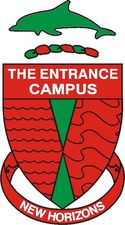 SUBJECT SELECTION PROCESSVisit The Entrance Campus school website – (Google ‘The Entrance Campus’)Click on ‘Subject Choices For 2013’ link – then the ‘Subject Selection Portal’ link.Check out the subject information, watch the subject videos and access the subject forum before deciding on subjects.Choose subjects online using your login password.  This password will be sent to your DET Email.  If you do not receive an email you can see your Careers Adviser, Year Advisers or Deputy Principal for your login code.Carefully select your subjects in preferred order (most desired to least desired).Don’t forget you will need to choose some ‘extra subjects’ just in case a subject in your ‘Top 6’ does not run or there is limited room available.Choose carefully:  Once you have submitted online, you cannot change your subjects or preferences until interview day.WHY WON’T THE ONLINE SUBJECT SELECTION SCREEN ALLOW ME TO FREELY CHOOSE ALL THE SUBJECTS I WANT?To gain an HSC you need to have a minimum number of Board Developed subjects.  The Board of Studies also has rules whereby some subjects are NOT allowed to be studied together with other subjects because they are too similar.At The Entrance Campus we also understand the nature of all subjects we offer and the workload each subject places on our students.  As such, we recommend that students do not undertake any more than;Two subjects with HSC Major Projects,Two VET subjects that require Work PlacementFurther to these recommendations, The Entrance Campus also understands that some academic subjects complement the learning of other academic subjects.  As such, for some academic subjects (e.g. Physics, Engineering Studies, Spanish), we recommend students undertake a suggested level of Mathematics and/or English as a subject selection prerequisite.WHAT HAPPENS IF I CAN’T PICK THE COMBINATION OF SUBJECTS I WANT BUT I REALLY NEED THOSE SUBJECTS FOR MY FUTURE CAREER OR STUDIES?Students may discuss this at the ‘Subject Selection Interviews’ with specialist career planers on Wednesday 8th August 2012.  In well-supported cases, under parent / student / school agreement, students may be able to undertake a pattern of study that falls outside the recommendations stated above.DON’T FORGET TO COME TO THE ENTRANCE CAMPUS SCHOOL HALL FORSUBJECT EXPO – TUESDAY 24TH JULY 2012